Coronavirus COVID-19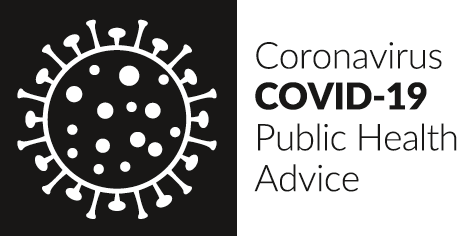 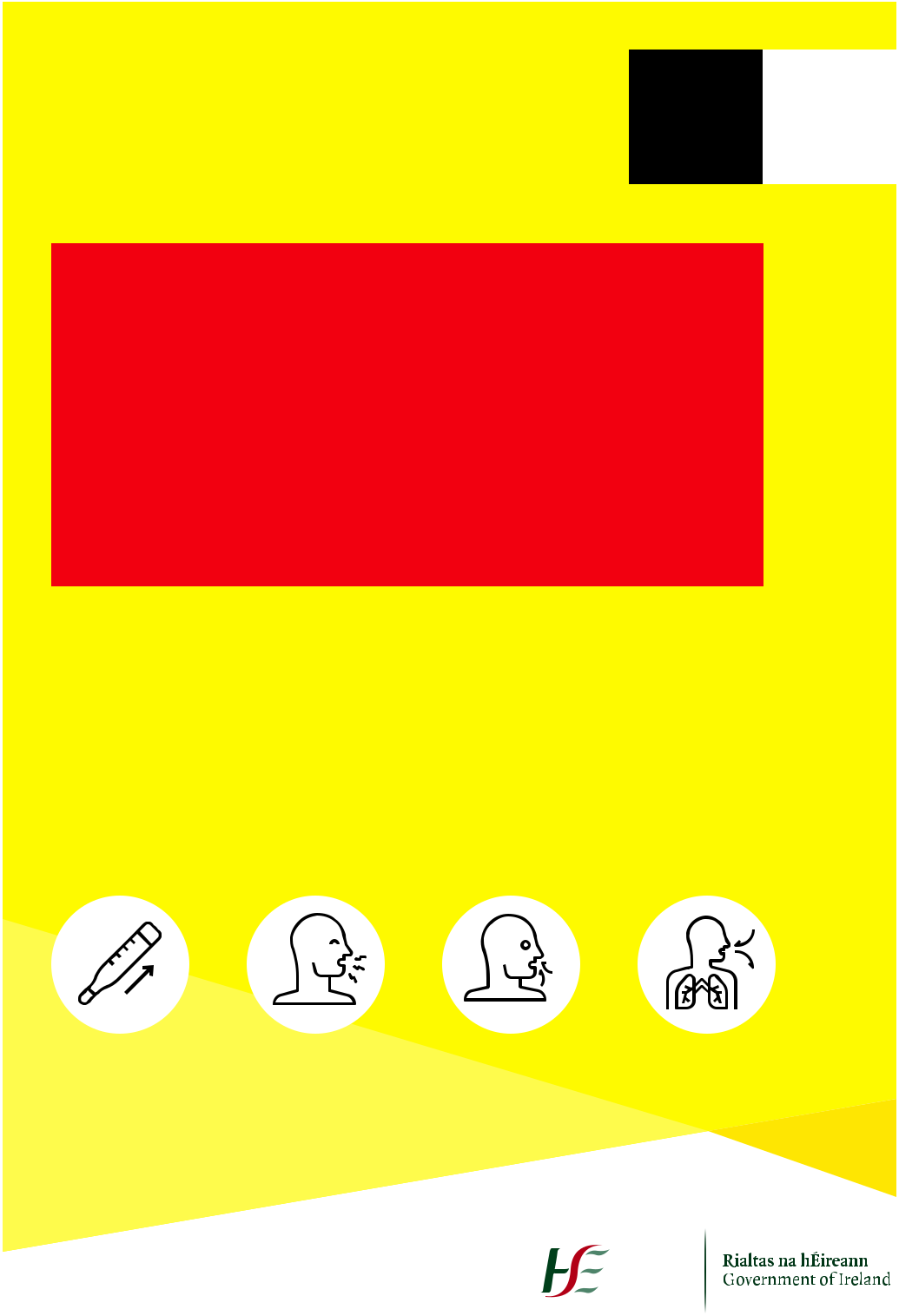 CoronavirusCOVID-19Public HealthAdviceIf you have fever and/or cough you should stay at home regardless of your travel or contact history.If you have returned from an area that is subject to travel restrictions due to COVID-19 you should restrict your movement for 14 days. Check the list of affected areas on https://www.who.intAll People Are Advised To:Reduce social interactionsKeep a distance of 2m between you and other peopleDo not shake hands or make close contact where possibleIf you have symptoms visit (ENTER NAME) OR phone HSE Live (NUMBER)SymptomsFever High	A Cough	Shortness	BreathingTemperature	of Breath	DifficultiesHow to PREVENT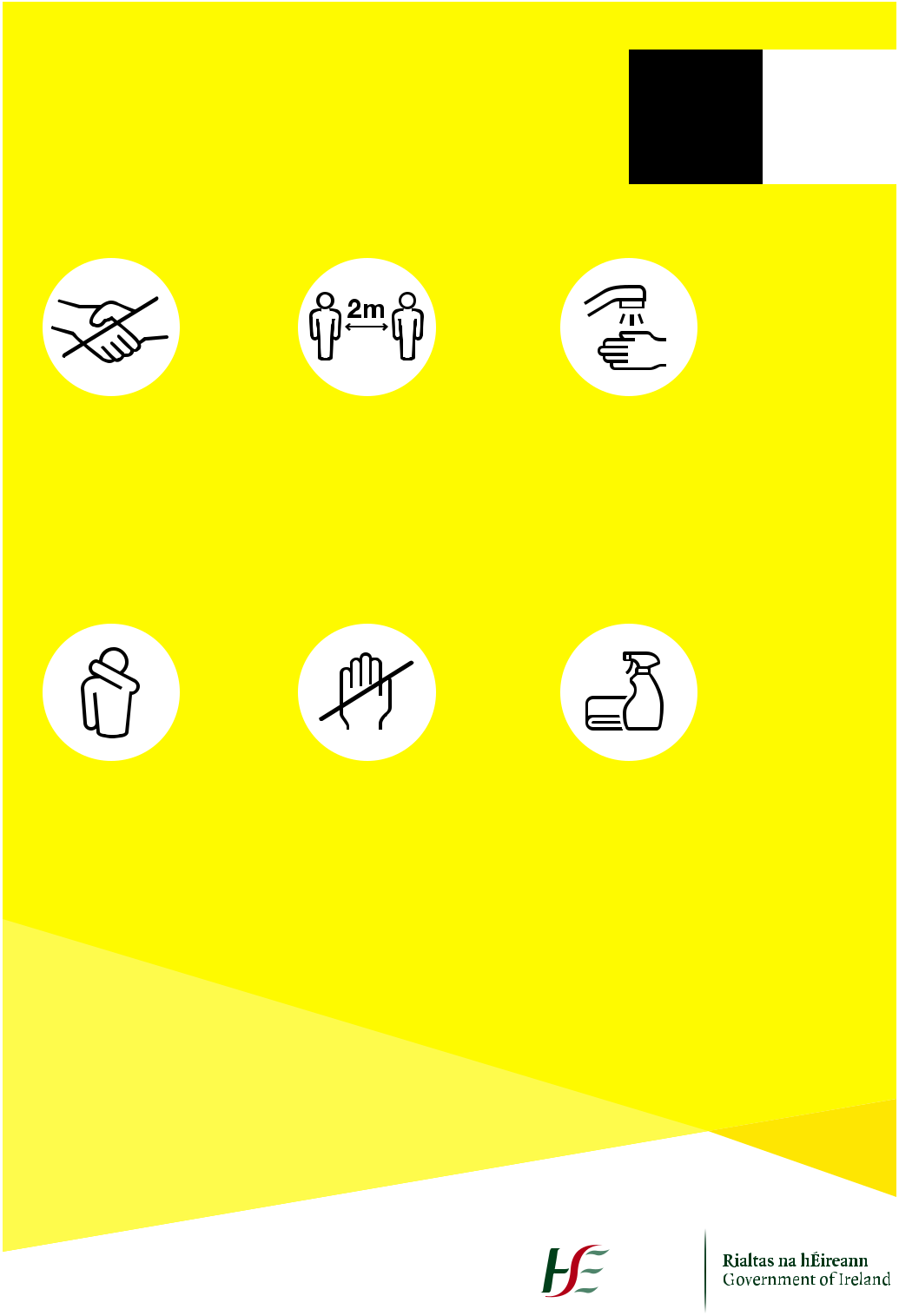 CoronavirusCOVID-19Public HealthAdviceFor Daily Updates Visit(www….)StopDistanceWashshaking hands oryourself at leastyour hands well andhugging when saying2 metres (6 feet) awayoften to avoidhello or greetingfrom other people,contaminationother peopleespecially those whomight be unwellCoverAvoidCleanyour mouth and nosetouching eyes, nose,and disinfectwith a tissue or sleeveor mouth withfrequently touchedwhen coughing orunwashed handsobjects and surfacessneezing and discardused tissue